ZP.271.1.16.2018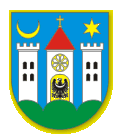 NAZWA I ADRES ZAMAWIAJĄCEGO:Gmina Ziębice ul. Przemysłowa 1057-220 Ziębice  REGON: 890718478NIP: 887-16-35-214SPECYFIKACJA   ISTOTNYCH   WARUNKÓWZAMÓWIENIA    PUBLICZNEGO  (SIWZ)dla  przetargu nieograniczonego  p.n.„Udzielenie i obsługa kredytu długoterminowego w wysokości 2.500.000,00 PLN                        z przeznaczeniem na częściowe pokrycie deficytu budżetu gminy Ziębice w 2018 roku oraz spłatę wcześniej zaciągniętych zobowiązań”znak sprawy ZP.271.16.2018  o wartości mniejszej niż kwoty określone w przepisach wydanych na podstawie  art. 11 ust. 8  ustawy z dnia 29 stycznia 2004 roku -  Prawo zamówień publicznych   (Dz.U. z 2018 r., poz.1986)Zatwierdzam SIWZ wraz z załącznikami ……………………………………………………..                   podpis Kierownika Zamawiającego          Ziębice, dnia 05 grudnia 2018 rokuI. NAZWA  ORAZ  ADRES   ZAMAWIAJĄCEGO:GMINA  ZIĘBICE						   ul. Przemysłowa 1057-220	Ziębicetel. /74/ 8 163 870,  fax. /74/  8 191 212REGON  890718478NIP    887 – 16 – 35 – 214Adres poczty elektronicznej e-mail: sekretariat@ziebice.plAdres strony internetowej http://www.ziebice.biuletyn.netII. TRYB   UDZIELENIA     ZAMÓWIENIA:Postępowanie prowadzone jest w trybie przetargu nieograniczonego na podstawie ustawy z dnia                      29 stycznia 2004 roku Prawo zamówień publicznych (Dz.U. 2018 r., poz. 1986) zwana dalej ustawą Pzp.III. OPIS    PRZEDMIOTU   ZAMÓWIENIA :Nazwa nadana zamówieniu: Nazwa: „Udzielenie i obsługa kredytu długoterminowego w wysokości 2.500.000,00 PLN                     z przeznaczeniem na częściowe pokrycie deficytu budżetu gminy Ziębice w 2018 roku oraz spłatę wcześniej zaciągniętych zobowiązań” Wspólny Słownik Zamówień (CPV): Główny przedmiot: 66113000-5- USŁUGI UDZIELANIA KREDYTUOpis przedmiotu zamówienia: Przedmiotem zamówienia zgodnie z opisem i przedmiarem robót jest:
„Udzielenie i obsługa kredytu długoterminowego w wysokości 2.500.000,00 PLN                                                     z przeznaczeniem na częściowe pokrycie deficytu budżetu gminy Ziębice w 2018 roku oraz spłatę wcześniej zaciągniętych zobowiązań”Przedmiot zamówienia obejmuje w szczególności:1) Kwota kredytu 2.500.000,00 zł;2) Okres kredytowania: od dnia podpisania umowy do 31.12.2028 r.;3) Planowana wypłata kredytu w jednej transzy do 31.12.2018 r.;4) Harmonogram spłat kredytu w latach 2019-2028 (10 lat) po 250.000,00 zł rocznie, 4 raty kwartalne po 62.500,00 zł, płatne do ostatniego dnia każdego kwartału;5) Spłata rat odsetkowych będzie następowała w okresach miesięcznych, do ostatniego dnia każdego miesiąca, bez okresu karencji;6) Zamawiający dopuszcza możliwość wcześniejszej spłaty całości lub części kredytu bez pobrania od tej czynności prowizji lub opłat przez bank.7) W przypadku, gdy termin spłaty kredytu lub odsetek od kredytu przypada w dzień wolny od pracy, zamawiający ureguluje wymaganą ratę kapitałową i/lub odsetkową w ostatni dzień roboczy przed wyznaczonym dniem spłaty;8) Oprocentowanie kredytu w okresie trwania kredytu oparte będzie na stawce WIBOR 3M. Do sporządzenia oferty należy przyjąć wysokość stawki WIBOR 3 M z dnia 04.12.2018 r. tj.                                                                                                                                                                                                                                                                                                                                                     9) Do obliczenia ceny udzielenia kredytu, należy przyjąć liczbę dni w każdym roku 365 dni;10) Zmienność stawki WIBOR 3M w okresie kredytowania ustalana będzie dla kolejnych okresów obrachunkowych według notowań na dwa dni kalendarzowe przed rozpoczęciem danego okresu obrachunkowego. W przypadku braku notowań w danym dniu, należy przyjąć stawkę WIBOR 3M z najbliższego dnia poprzedzającego, w którym notowania są podawane;11) Wybór najkorzystniejszej oferty nastąpi w oparciu o cenę ofertową, którą stanowią koszty oprocentowania (KO) wyliczone o stałą stopę oprocentowania kredytu złotowego równą stawce WIBOR 3M z dnia 04.12.2018 r. tj, powiększoną o marżę proponowaną przez bank, wyrażoną w punktach procentowych, niezmienną w okresie obowiązywania umowy.12) Do obliczenia ceny oferty Wykonawcy powinni przyjąć rzeczywistą liczbę dni w każdym roku;13) Zamawiający nie dopuszcza zastosowania prowizji przygotowawczej. Oferty Wykonawców, którzy zaproponują prowizję przygotowawczą będą odrzucone.14) Uruchomienie kredytu nastąpi po podpisaniu umowy ;15) Oprocentowanie kredytu będzie liczone od kwoty faktycznie wykorzystanego kredytu;16) Niezależnie od wysokości wykorzystanej kwoty kredytu w 2018 r., bank nie będzie pobierał prowizji lub opłat za zaangażowanie, w przypadku wykorzystania kredytu niższego niż przyznana kwota; Oferty Wykonawców, które będą przewidywały prowizję  lub opłaty za zaangażowanie, będą odrzucone;17) Rzeczywiste koszty obsługi kredytu będzie stanowić oprocentowanie kredytu zmienne, obliczane dla każdego miesięcznego okresu odsetkowego w oparciu o wskaźnik WIBOR 3M powiększony o marżę określoną w ofercie ], wyrażoną w punktach procentowych, niezmienną w całym okresie obowiązywania umowy;18) Zabezpieczeniem spłaty kredytu będzie weksel in blanco wraz z deklaracją wekslową;19) Wykonawca, którego oferta zostanie uznana za najkorzystniejszą w prowadzonym postępowaniu, złoży parafowany projekt umowy, uwzględniający wszystkie warunki określone w SWIZ, w szczególności istotne dla Zamawiającego postanowienia, które zostały określone w SIWZ;20) Zamawiający nie będzie związany przedstawionym przez Wykonawcę projektem umowy i zastrzega sobie możliwość wprowadzenia zmian do projektu przed podpisaniem umowy;21) Zamawiający nie będzie wypełniał żadnych druków dostarczonych przez Wykonawców, bowiem zamawiający dostarcza w SIWZ wszelkie dane, które umożliwią sporządzenie przez Wykonawców własnych analiz, a w związku z czym Zamawiający nie będzie przetwarzał informacji zawartych w SIWZ.W celu zbadania kondycji finansowej Zamawiającego do Specyfikacji Istotnych Warunków Zamówienia załącza się następujące do SIWZ dokumenty:1) opinia Regionalnej Izby Obrachunkowej o budżecie na 2018 oraz o WPF na lata 2018-2030                                      – załącznik Nr 1 do SIWZ 2) opinia Regionalnej Izby Obrachunkowej o zadłużeniu na 2018 rok - – załącznik Nr 2 do SIWZ,3) sprawozdania finansowe: Bilans z wykonania budżetu Gminy Ziębice, Rachunek zysków i strat, Zestawienie zmian w funduszu jednostki – stan na na dzień 31 grudnia 2017 r. - – załącznik Nr 3 do SIWZ,4) sprawozdania budżetowe: Rb-NDS, Rb – 28 S, Rb – 27 S, Rb – Z, Rb – N,  Rb – PDP, Rb – UZ, Rb- UN -  stan na dzień 31 grudnia 2017 r. – załącznik Nr 4 do SIWZ,5) sprawozdania budżetowe: Rb-NDS, Rb – 28 S, Rb – 27 S, Rb – Z, Rb – N, -  stan na dzień 30 września 2018 r. - – załącznik Nr 5 do SIWZ,6) opinia RIO o wykonaniu budżetu za 2017 r. – załącznik Nr 6 do SIWZ,7) Wieloletnia Prognoza Finansowa – stan na 30 listopad 2018 roku – załącznik Nr 7 do SIWZ ,8) zestawienie kredytów i pożyczek, stan na 30 listopad 2018 roku – załącznik Nr 8 do SIWZ ,9) zaświadczenie o wyborze Burmistrza Ziębic  – załącznik Nr 9 do SIWZ,10) Uchwała Rady Miejskiej w Ziębicach w sprawie powołania Skarbnika Gminy – załącznik Nr 10 do SIWZ11) upoważnienie do dokonywania zobowiązań dla pracownika, podczas nieobecności Skarbnika Gminy– załącznik Nr 11 do SIWZ.Inne dokumenty finansowo  - księgowe dostępne są do wglądu w siedzibie Zamawiającego, w Wydziale Finansowym Urzędu Miejskiego w Ziębicach.Rodzaj czynności niezbędnych do realizacji zamówienia, których dotyczą wymagania zatrudnienia na podstawie umowy o pracę przez wykonawcę lub podwykonawcę osób wykonujących czynności w trakcie realizacji zamówienia; Zamawiający zgodnie z art. 29 ust. 3a ustawy Pzp. wskazuje, że dla czynności, polegających na realizacji usług bankowych związanych z udzielaniem kredytu, określa wymóg zatrudnienia osób wykonujących te czynności na umowę o pracę zgodnie z art. 22  § 1 ustawy z dnia  26 czerwca 1974 roku – Kodeks pracy, przy wynagrodzeniu nie mniejszym niż minimalne wynagrodzenie za pracę, zgodnie z Rozporządzeniem Rady Ministrów z dnia 12 września 2017 r. w sprawie wysokości minimalnego wynagrodzenia za prace w 2018 r. Wykonawca zobowiązuje się, że przed rozpoczęciem wykonywania przedmiotu Umowy Pracownicy zostaną przeszkoleni w zakresie przepisów BHP i przepisów przeciwpożarowych oraz przepisów o ochronie danych osobowych.Wykonawca zobowiązuje się, że Pracownicy będą posiadać odpowiednie kwalifikacje, uprawnienia i umiejętności w zakresie wykonywanych czynności.Wykonawca zobowiązuje się, że Pracownicy świadczący czynności wskazane w SIWZ będą posiadali aktualne badania lekarskie, niezbędne do wykonania powierzonych im obowiązków.Wykonawca zobowiązany jest do zapewnienia Pracownikom odzieży ochronnej, odzieży roboczej i środków ochrony osobistej zgodnie z przepisami i zasadami BHP.Wykonawca ponosi odpowiedzialność za prawidłowe wyposażenie Pracowników oraz za ich bezpieczeństwo w trakcie wykonywania przedmiotu Umowy.Sposób dokumentowania zatrudnienia, osób o których mowa w art. 29 ust. 3a ustawy Pzp. W trakcie realizacji zamówienia na każde wezwanie Zamawiającego w wyznaczonym                    w tym wezwaniu terminie Wykonawca przedłoży Zamawiającemu wskazane poniżej dowody w celu potwierdzenia spełnienia wymogu zatrudnienia na podstawie umowy o pracę przez Wykonawcę lub Podwykonawcę osób wykonujących wskazane w pkt 3 czynności w trakcie realizacji zamówienia:oświadczenie Wykonawcy lub Podwykonawcy o zatrudnieniu na podstawie umowy                 o pracę osób wykonujących czynności, których dotyczy wezwanie zamawiającego. Oświadczenie to powinno zawierać w szczególności: dokładne określenie podmiotu składającego oświadczenie, datę złożenia oświadczenia, wskazanie, że objęte wezwaniem czynności wykonują osoby zatrudnione na podstawie umowy o pracę wraz ze wskazaniem liczby tych osób, imion i nazwisk tych osób, rodzaju umowy o pracę i wymiaru etatu oraz podpis osoby uprawnionej do złożenia oświadczenia w imieniu Wykonawcy lub Podwykonawcy;poświadczoną za zgodność z oryginałem odpowiednio przez Wykonawcę lub Podwykonawcę kopię umowy/umów o pracę osób wykonujących w trakcie realizacji zamówienia czynności, o których mowa  w pkt 3. Kopia umowy/umów powinna zostać zanonimizowana w sposób zapewniający ochronę danych osobowych pracowników, zgodnie z przepisami Rozporządzenia Parlamentu Europejskiego i Rady (UE) 2016/679 z dnia 27 kwietnia 2016 r. w sprawie ochrony osób fizycznych w związku                                                  z przetwarzaniem danych osobowych i w sprawie swobodnego przepływu takich danych oraz uchylenia dyrektywy 95/46/WE (ogólne rozporządzenie o ochronie danych) (Dz. Urz. UE L 119 z 04.05.2016, str. 1).  (tj. w szczególności bez adresów, 
nr PESEL pracowników). Imię i nazwisko pracownika nie podlega anonimizacji. Informacje takie jak: data zawarcia umowy, rodzaj umowy o pracę,  wymiar etatu  powinny być możliwe do zidentyfikowania;zaświadczenie właściwego oddziału ZUS, potwierdzające opłacanie przez Wykonawcę lub Podwykonawcę składek na ubezpieczenia społeczne i zdrowotne                        z tytułu zatrudnienia na podstawie umów o pracę za ostatni okres rozliczeniowy.poświadczoną za zgodność z oryginałem odpowiednio przez Wykonawcę lub Podwykonawcę kopię dowodu potwierdzającego zgłoszenie pracownika przez pracodawcę do ubezpieczeń , zanonimizowaną w sposób zapewniający ochronę danych osobowych pracowników, zgodnie z Rozporządzeniem Parlamentu Europejskiego i Rady (UE) 2016/679 z dnia 27 kwietnia 2016 r. w sprawie ochrony osób fizycznych w związku z przetwarzaniem danych osobowych i w sprawie swobodnego przepływu takich danych oraz uchylenia dyrektywy 95/46/WE (ogólne rozporządzenie o ochronie danych) (Dz. Urz. UE L 119 z 04.05.2016, str. 1).                            Imię i nazwisko pracownika nie podlega anonimizacji;Nieprzedłożenie przez Wykonawcę, w wyznaczonym przez Zamawiającego terminie, dowodów o których mowa w pkt 4 ppkt 1lit a-d w celu potwierdzenia spełnienia przez Wykonawcę lub podwykonawcę wymogu zatrudnienia na podstawie umowy 
o pracę będzie traktowane jako niewypełnienie przez Wykonawcę lub podwykonawcę wymogu zatrudnienia na podstawie umowy o pracę osób wykonujących czynności,                             o których mowa w pkt 3 ppkt 1.Uprawnienia zamawiającego w zakresie kontroli spełniania przez wykonawcę wymagań, o których mowa w art. 29 ust. 3a, oraz sankcji z tytułu niespełnienia tych wymagań.W trakcie realizacji zamówienia Zamawiający uprawniony jest do wykonywania czynności kontrolnych wobec Wykonawcy odnośnie spełniania przez Wykonawcę lub Podwykonawcę wymogu zatrudnienia na podstawie umowy o pracę osób wykonujących wskazane w pkt 3 ppkt 1 czynności. Zamawiający uprawniony jest  w szczególności do: żądania oświadczeń i dokumentów w zakresie potwierdzenia spełniania ww. wymogów i dokonywania ich oceny,żądania wyjaśnień w przypadku wątpliwości w zakresie potwierdzenia spełniania ww. wymogów,przeprowadzania kontroli na miejscu wykonania świadczenia. W przypadku niezatrudnienia na podstawie umowy o pracę przez Wykonawcę lub Podwykonawcę osób wykonujących określone czynności w pkt 3 ppkt 1  Zamawiającemu  przysługuje prawo do odstąpienia od umowy zgodnie z postanowieniami określonymi we wzorze umowy.W przypadku nie dochowania któregokolwiek z terminów określonych przez Zamawiającego,  Zamawiający obciąży Wykonawcę karami umownymi określonymi                        w umowie.W przypadku uzasadnionych wątpliwości co do przestrzegania prawa pracy  przez wykonawcę lub podwykonawcę Zamawiający może zwrócić się o przeprowadzenie kontroli przez Państwową Inspekcję Pracy. IV. TERMIN   WYKONANIA   ZAMÓWIENIA:  Termin wykonywania zamówienia ustala się na okres od daty podpisania umowy do 31.12.2028 r.V. WARUNKI   UDZIAŁU   W    POSTĘPOWANIU  O udzielenie zamówienia mogą ubiegać się wykonawcy, którzy:nie podlegają wykluczeniu;w postępowaniu mogą wziąć udział wykonawcy, którzy spełniają warunek dotyczący braku podstaw do wykluczenia z postępowania o udzielenie zamówienia publicznego                                        w okolicznościach, o których mowa w art. 24 ust. 1 pkt 12-23 oraz ust . 5 pkt 1 ustawy Pzp.spełniają warunki udziału w postępowaniu określone w art. 22 ust. 1b pkt 1-3; w zakresie kompetencji lub uprawnień do prowadzenia określonej działalności zawodowej, o ile wynika to z odrębnych przepisów.         Opis sposobu dokonywania oceny spełniania tego warunku:Wykonawca musi wykazać, że posiada uprawnienia do wykonywania czynności bankowych w zakresie udzielania kredytów, zgodnie z ustawą z dnia 29 sierpnia 1997 roku – Prawo bankowe                                                 (Dz. U. z 2018 r. poz. 2187).w zakresie sytuacji ekonomicznej lub finansowej         Zamawiający nie precyzuje warunku.w zakresie zdolności technicznej lub zawodowej 	 Zamawiający nie precyzuje warunku.Ocena spełnienia ww. warunków udziału w postępowaniu zostanie dokonana na podstawie przedłożonych przez Wykonawcę dokumentów/oświadczeń wg zasady spełnia/ nie spełnia.Środki naprawcze (self- cleaning):Wykonawca, który podlega wykluczeniu na podstawie art. 24 ust. 1 pkt 13 i 14 ustawy Pzp oraz pkt 16-20 ustawy Pzp. (obligatoryjne przesłanki wyłączenia) lub ust. 5 pkt 1 może na podstawie art. 24 ust. 8 ustawy Pzp. przedstawić dowody na to, że podjęte przez niego środki 
są wystarczające do wykazania jego rzetelności, w szczególności udowodnić naprawienie szkody wyrządzonej przestępstwem lub przestępstwem skarbowym, zadośćuczynienie pieniężne 
za doznaną krzywdę lub naprawienie szkody, wyczerpujące wyjaśnienie stanu faktycznego oraz współpracę z organami ścigania oraz podjęcie konkretnych środków technicznych, organizacyjnych                 i kadrowych, które są odpowiednie dla zapobiegania dalszym przestępstwom lub przestępstwom skarbowym lub nieprawidłowemu postępowaniu Wykonawcy. Zastosowanie środków naprawczych nie będzie miało miejsca w stosunku do Wykonawcy będącego podmiotem zbiorowym, Wykonawcy, wobec którego orzeczono prawomocnym wyrokiem sądu zakaz ubiegania się o udzielenie zamówienia oraz wobec którego nie upłynął jeszcze określony w tym wyroku okres obowiązywania tego zakazu.Wykonawca nie podlega wykluczeniu, jeżeli Zamawiający, uwzględniając wagę i szczególne okoliczności czynu Wykonawcy uzna za wystarczające przedstawione przez niego dowody.W przypadku nieuwzględnienia przedstawionych dowodów Zamawiający może wykluczyć Wykonawcę na każdym etapie postępowania.VI. PODSTAWY WYKLUCZENIA, O KTÓRYCH MOWA W ART. 24 UST.  5 Z postępowania o udzielenie zamówienia zamawiający wyklucza wykonawcę:w stosunku do którego otwarto likwidację, w zatwierdzonym przez sąd układzie 
w postępowaniu restrukturyzacyjnym jest przewidziane zaspokojenie wierzycieli przez likwidację jego majątku lub sąd zarządził likwidację jego majątku w trybie art. 332 
ust. 1 ustawy z dnia 15 maja 2015 r. - Prawo restrukturyzacyjne (Dz.U. z 2016 
poz. 1574, z późn. zm.) lub którego upadłość ogłoszono, z wyjątkiem wykonawcy, który po ogłoszeniu upadłości zawarł układ zatwierdzony prawomocnym postanowieniem sądu, jeżeli układ nie przewiduje zaspokojenia wierzycieli przez likwidację majątku upadłego, chyba że sąd zarządził likwidację jego majątku w trybie art. 366 ust. 1 ustawy z dnia 28 lutego 2003 r. - Prawo upadłościowe (Dz.U. z 2016 r. poz. 2171, z późn. zm.).VII. WYKAZ OŚWIADCZEŃ LUB DOKUMENTÓW, POTWIERDZAJĄCYCH, SPEŁNIANIE WARUNKÓW UDZIAŁU W POSTĘPOWANIU ORAZ BRAK PODSTAW DO WYKLUCZENIA.Wykaz oświadczeń składanych przez  Wykonawcę w celu wstępnego potwierdzenia, że nie podlega on wykluczeniu oraz spełnia warunki udziału w postępowaniu:Do oferty (wg wzoru stanowiącego załącznik nr 2 do SIWZ) w postępowaniu wykonawca dołącza:aktualne na dzień składania ofert oświadczenie o niepodleganiu wykluczeniu 
wg wzoru załącznika nr 13 do SIWZ,aktualne na dzień składania ofert oświadczenie o spełnianiu warunków udziału 
w postępowaniu  wg wzoru załącznika nr 14 do SIWZ. W przypadku wspólnego ubiegania się o zamówienie przez wykonawców, oświadczenie składa każdy z wykonawców wspólnie ubiegających się o zamówienie. Oświadczenia te potwierdzają spełnianie warunków udziału w postępowaniu oraz brak podstaw wykluczenia w zakresie, 
w którym każdy z wykonawców wykazuje spełnianie warunków udziału w postępowaniu  oraz brak podstaw wykluczenia.Wykaz oświadczeń lub dokumentów składanych przez Wykonawcę w postępowaniu na wezwanie zamawiającego w  celu potwierdzenia brak podstaw do wykluczenia - art. 25 ust. 1 pkt 3 ustawy Pzp. odpis z właściwego rejestru lub z centralnej ewidencji i informacji o działalności gospodarczej, jeżeli odrębne przepisy wymagają wpisu do rejestru lub ewidencji, w celu potwierdzenia braku podstaw wykluczenia na podstawie art. 24 ust. 5 pkt 1;Wykonawca nie jest zobowiązany do złożenia dokumentu, o którym mowa powyżej, jeżeli Zamawiający posiada dokumenty dotyczące tego Wykonawcy lub może je uzyskać za pomocą bezpłatnych i ogólnodostępnych baz danych, w szczególności rejestrów publicznych w rozumieniu ustawy z dnia 17 lutego 2005 r. o informatyzacji działalności podmiotów realizujących zadania publiczne (Dz. U. z 2014 r. poz. 1114 oraz z 2016 r. poz. 352).W takiej sytuacji Wykonawca winien wskazać w ofercie dane umożliwiające zlokalizowanie stosownych dokumentów.  Zamawiający samodzielnie pobierze z tej bazy danych wskazany przez Wykonawcę dokument.  oświadczenia wykonawcy o braku wydania wobec niego prawomocnego wyroku sądu lub ostatecznej decyzji administracyjnej o zaleganiu z uiszczaniem podatków, opłat lub składek na ubezpieczenia społeczne lub zdrowotne wg wzoru załącznika nr 15 do SIWZ albo                                  - w przypadku wydania takiego wyroku lub decyzji - dokumentów potwierdzających dokonanie płatności tych należności wraz z ewentualnymi odsetkami lub grzywnami lub zawarcie wiążącego porozumienia w sprawie spłat tych należności;Zamawiający żąda od wykonawcy, który polega na zdolnościach technicznych lub zawodowych  lub sytuacji finansowej lub ekonomicznej innych podmiotów na zasadach określonych w art. 22a ustawy Pzp. przedstawienia w odniesieniu do tych podmiotów dokumentów wymienionych 
w pkt 2 ppkt 1-2.Zamawiający nie żąda od wykonawcy przedstawienia dokumentów wymienionych w pkt 2 ppkt 1-2 dotyczących podwykonawcy, któremu zamierza powierzyć wykonanie części zamówienia, 
a który nie jest podmiotem, na którego zdolnościach lub sytuacji wykonawca polega na zasadach określonych w art. 22a ustawy.Dokumenty podmiotów zagranicznych Jeżeli Wykonawca ma siedzibę lub miejsce zamieszkania poza terytorium Rzeczypospolitej Polskiej, zamiast dokumentów o których mowa w pkt 2:ppkt 1  składa dokument lub dokumenty wystawione w kraju, w którym 
ma siedzibę lub miejsce zamieszkania, potwierdzające odpowiednio, że:nie otwarto jego likwidacji ani nie ogłoszono upadłości,Dokumenty, o których mowa w pkt 3 ppkt 1) lit. a), tiret pierwszy  powinny być wystawione nie wcześniej niż 6 miesięcy przed upływem terminu składania ofert.Jeżeli w kraju, w którym wykonawca ma siedzibę lub miejsce zamieszkania lub miejsce zamieszkania ma osoba, której dokument dotyczy, nie wydaje się dokumentów, 
o których mowa w pkt. 3 ppkt 1), zastępuje się je dokumentem zawierającym odpowiednio oświadczenie wykonawcy, ze wskazaniem osoby albo osób uprawnionych do jego reprezentacji, lub oświadczenie osoby, której dokument miał dotyczyć, złożone przed notariuszem lub przed organem sądowym, administracyjnym albo organem samorządu zawodowego lub gospodarczego właściwym ze względu na siedzibę lub miejsce zamieszkania wykonawcy lub miejsce zamieszkania tej osoby. Postanowienie ppkt  2 stosuje się.W przypadku wątpliwości co do treści dokumentu złożonego przez wykonawcę, zamawiający może zwrócić się do właściwych organów odpowiednio kraju, w którym wykonawca ma siedzibę lub miejsce zamieszkania lub miejsce zamieszkania ma osoba, której dokument dotyczy, o udzielenie niezbędnych informacji dotyczących tego dokumentu. Wykaz oświadczeń lub dokumentów składanych przez Wykonawcę w postępowaniu na wezwanie zamawiającego w celu potwierdzenia okoliczności, o których mowa 
w art. 25 ust. 1 pkt 1 ustawy Pzp. w zakresie spełniania warunków udziału 
w postępowaniu. W celu potwierdzenia spełniania przez wykonawcę warunków udziału w postępowaniu dotyczących kompetencji lub uprawnień do prowadzenia określonej działalności zawodowej Zamawiający żąda:  - zezwolenia uprawniające do wykonywania czynności bankowych, wydane przez uprawniony organ, tj. zezwolenie na utworzenie banku oraz zezwolenie na rozpoczęcie działalności. Wykaz oświadczeń lub dokumentów składanych przez Wykonawcę 
w postępowaniu na wezwanie zamawiającego w  celu potwierdzenia, że oferowane dostawy, usługi, roboty budowlane potwierdzają spełnianie wymagań określonych przez Zamawiającego - art. 25 ust. 1 pkt 2 ustawy Pzp.        Zamawiający nie żąda dokumentów .Dokumenty dotyczące przynależności do tej samej grupy kapitałowej.Wykonawca,  w  terminie  3  dni  od  dnia zamieszczenia na stronie internetowej  informacji,                          o  której  mowa  w  art.  86  ust. 5 ustawy Pzp, przekazuje zamawiającemu oświadczenie                               o przynależności lub braku przynależności do tej samej grupy kapitałowej, o której mowa w art. 24 ust. 1 pkt 23 ustawy Pzp. – wg wzoru załącznika nr 16 do SIWZ. Wraz ze złożeniem oświadczenia, wykonawca może przedstawić dowody, że powiązania z innym wykonawcą nie prowadzą do zakłócenia konkurencji w postępowaniu o udzielenie zamówienia.(Uwaga: wykonawca może złożyć oświadczenie razem z ofertą ale z oświadczenia musi jednoznacznie wynikać że nie należy do żadnej grupy kapitałowej wykonawca przygotowuje oświadczenie we własnym zakresie. Wzór oświadczenia załącznik nr 16 do SIWZ przygotowany przez Zamawiającego dotyczy przynależności do tej samej grupy kapitałowej lub braku przynależności do tej samej grupy kapitałowej)Inne dokumenty.Formularz ofertowy - zgodnie z wzorem załącznika nr 12 do SIWZ. Pełnomocnictwo w oryginale bądź kopii potwierdzonej notarialnie do reprezentowania, o ile ofertę składa pełnomocnik,Wymagania dotyczące możliwości korzystania przez Wykonawcę ze zdolności technicznych lub zawodowych lub sytuacji finansowej lub ekonomicznej innych podmiotów:Wykonawca może w celu potwierdzenia spełniania warunków udziału 
w postępowaniu, w stosownych sytuacjach oraz w odniesieniu do konkretnego zamówienia, lub jego części, polegać na zdolnościach technicznych lub zawodowych innych podmiotów, niezależnie od charakteru prawnego łączących go z nim stosunków prawnych. Wykonawca, który polega na zdolnościach innych podmiotów, musi udowodnić Zamawiającemu, że realizując zamówienie, będzie dysponował niezbędnymi zasobami tych podmiotów, w szczególności przedstawiając zobowiązanie tych podmiotów do oddania mu do dyspozycji niezbędnych zasobów na potrzeby realizacji zamówienia                                      – wzór oświadczenia do zobowiązania stanowi załącznik nr 17 do SIWZ Zamawiający ocenia, czy udostępniane wykonawcy przez inne podmioty zdolności techniczne lub zawodowe, pozwalają na wykazanie przez Wykonawcę spełniania warunków udziału w postępowaniu oraz bada, czy nie zachodzą wobec tego podmiotu podstawy wykluczenia, o których mowa w art. 24 ust. 1 pkt 13–22  i ust. 5 pkt 1.  W celu oceny, czy wykonawca polegając na zdolnościach innych podmiotów 
na zasadach określonych w art. 22a ustawy Pzp., będzie dysponował niezbędnymi zasobami w stopniu umożliwiającym należyte wykonanie zamówienia publicznego oraz oceny, czy stosunek łączący wykonawcę z tymi podmiotami gwarantuje rzeczywisty dostęp do ich zasobów, zamawiający żąda dokumentów, które określają w szczególności:zakres dostępnych wykonawcy zasobów innego podmiotu;sposób wykorzystania zasobów innego podmiotu, przez wykonawcę, przy wykonywaniu zamówienia publicznego;zakres i okres udziału innego podmiotu przy wykonywaniu zamówienia publicznego;czy podmiot, na zdolnościach którego wykonawca polega w odniesieniu 
do warunków udziału w postępowaniu dotyczących wykształcenia, kwalifikacji zawodowych lub doświadczenia, zrealizuje roboty budowlane lub usługi, których wskazane zdolności dotyczą.W odniesieniu do warunków dotyczących wykształcenia, kwalifikacji zawodowych lub doświadczenia, wykonawcy mogą polegać na zdolnościach innych podmiotów, jeśli podmioty te zrealizują roboty budowlane lub usługi, do realizacji których 
te zdolności są wymagane. Jeżeli zdolności techniczne lub zawodowe, podmiotu o którym mowa w lit. a) nie potwierdzają spełnienia przez Wykonawcę warunków udziału w postępowaniu lub zachodzą wobec tych podmiotów podstawy wykluczenia, Zamawiający żąda, aby wykonawca w terminie określonym przez Zamawiającego: zastąpił ten podmiot innym podmiotem lub podmiotami, lub zobowiązał się do osobistego wykonania odpowiedniej części zamówienia, jeżeli wykaże zdolności techniczne lub zawodowe, o których mowa w lit. a);Zasady składania oferty przez podmioty wspólnie występujące (np. konsorcjum): Wykonawcy mogą wspólnie ubiegać się o udzielenie zamówienia (konsorcjum) - art. 23 ust.1 ustawy Pzp. W takim przypadku Wykonawcy ponoszą solidarną odpowiedzialność za wykonanie umowy.                     W przypadku składania oferty przez Wykonawców wspólnie ubiegających się o udzielenie zamówienia, Wykonawcy ustanawiają pełnomocnika do reprezentowania ich w postępowaniu o udzielenie zamówienia albo reprezentowania w postępowaniu i zawarcia umowy w sprawie zamówienia publicznego, oraz załączają do oferty – oryginał pełnomocnictwa lub kopia poświadczona notarialnie za zgodność z oryginałem do reprezentowania Wykonawców w postępowaniu                             o udzielenie zamówienia   albo reprezentowania w postępowaniu i zawarcia umowy  w sprawie zamówienia publicznego. Korespondencja będzie prowadzona z pełnomocnikiem.Jeżeli oferta Wykonawców wspólnie ubiegających się o udzielenie zamówienia zostanie wybrana jako najkorzystniejsza, przed podpisaniem umowy Zamawiający może żądać przedłożenia umowy  współpracy (np. umowa konsorcjum), zawierającą, co najmniej:- oświadczenie o solidarnej odpowiedzialności wszystkich partnerów  wobec Zamawiającego za wykonanie umowy, a także w razie nie wykonania lub nienależytego wykonania obowiązków określonych umową zawartą z Zamawiającym. - wyznaczenie jednego z partnerów konsorcjum jako partner kierujący (lider), który będzie upoważniony do zaciągania zobowiązań, otrzymywania poleceń oraz instrukcji dla i w imieniu każdego, jak też dla wszystkich partnerów.VIII. INFORMACJE O SPOSOBIE POROZUMIEWANIA SIĘ ZAMAWIAJĄCEGO 
Z WYKONAWCAMI ORAZ PRZEKAZYWANIA OŚWIADCZEŃ LUB DOKUMENTÓW, JEŻELI ZAMAWIAJĄCY, W SYTUACJACH OKREŚLONYCH W ART. 10C-10E USTAWY PZP, PRZEWIDUJE INNY SPOSÓB POROZUMIEWANIA SIĘ NIŻ PRZY UŻYCIU ŚRODKÓW KOMUNIKACJI ELEKTRONICZNEJ, A TAKŻE WSKAZANIE OSÓB UPRAWNIONYCH 
DO POROZUMIEWANIA SIĘ Z WYKONAWCAMI:Niniejsze postępowanie jest prowadzone w języku polskim.Postępowanie jest prowadzone jest z zachowaniem formy pisemnej.Komunikacja między zamawiającym a wykonawcami odbywa się za pośrednictwem operatora pocztowego w rozumieniu ustawy z dnia 23 listopada 2012 r. – Prawo pocztowe,  osobiście, za pośrednictwem posłańca, faksu na numer   74 8 191 212  lub przy użyciu środków komunikacji elektronicznej w rozumieniu ustawy z dnia 18 lipca 2002 r. o świadczeniu usług drogą elektroniczną, na adres sekretariat@ziebice.pl z uwzględnieniem wymogów określonych poniżej.Jeżeli zamawiający lub wykonawca przekazują oświadczenia, wnioski, zawiadomienia oraz informacje faksem lub przy użyciu środków komunikacji elektronicznej, każda 
ze stron na żądanie drugiej strony niezwłocznie potwierdza fakt ich otrzymania;Ofertę pod rygorem nieważności składa się w formie pisemnej w postaci papierowej opatrzoną przez Wykonawcę własnoręcznym podpisem.Oświadczenia, o których mowa w rozporządzeniu dotyczące wykonawcy i innych podmiotów, na których zdolnościach lub sytuacji polega wykonawca na zasadach określonych w art. 22a ustawy Pzp. oraz dotyczące podwykonawców, składane 
są w oryginale.Dokumenty, o których mowa w rozporządzeniu, inne niż oświadczenia, o których mowa w ppkt 3, składane są w oryginale lub kopii poświadczonej za zgodność 
z oryginałem.Poświadczenia za zgodność z oryginałem dokonuje odpowiednio wykonawca, podmiot, na którego zdolnościach lub sytuacji polega wykonawca, wykonawcy wspólnie ubiegający się o udzielenie zamówienia publicznego albo podwykonawca, w zakresie dokumentów, które każdego z nich dotyczą.Poświadczenie za zgodność z oryginałem następuje w formie pisemnej lub w formie elektronicznej.Zamawiający może żądać przedstawienia oryginału lub notarialnie poświadczonej kopii dokumentów, o których mowa w rozporządzeniu, innych niż oświadczenia, wyłącznie wtedy, gdy złożona kopia dokumentu jest nieczytelna lub budzi wątpliwości, co do jej prawdziwości.Dokumenty sporządzone w języku obcym są składane wraz z tłumaczeniem na język polski. Wyjaśnienia treści SIWZ 1)	Wykonawca może zwrócić się do Zamawiającego o wyjaśnienie treści niniejszej specyfikacji istotnych warunków zamówienia. Zamawiający udzieli wyjaśnień niezwłocznie jednak nie później niż na 2 dni przed upływem terminu składania ofert, pod warunkiem, że wniosek wpłynął do Zamawiającego nie później niż do końca dnia, w którym upływa połowa wyznaczonego terminu składania ofert;2)	Zamawiający przekazuje treść zapytań wraz z wyjaśnieniami wszystkim Wykonawcom, którym przekazał specyfikację istotnych warunków zamówienia, bez ujawnienia źródła zapytań, a jeżeli specyfikacja jest dostępna na stronie internetowej, zamieszcza na tej stronie, tj. http://www.ziebice.biuletyn.net;3)	jeżeli wniosek o wyjaśnienie treści specyfikacji istotnych warunków zamówienia wpłynął po upływie terminu składania wniosku, o którym mowa w ppkt 1, lub dotyczy udzielonych wyjaśnień, Zamawiający może udzielić wyjaśnień albo pozostawić wniosek bez rozpoznania. 4)	przedłużenie terminu składania ofert nie wpływa na bieg  terminu, składania wniosku,                     o którym mowa w ppkt 1;5)	nie udziela się żadnych ustnych i telefonicznych informacji, wyjaśnień czy odpowiedzi na kierowane  do Zamawiającego zapytania w sprawach wymagających zachowania pisemności postępowania.Zamawiający może zwołać zebranie wszystkich wykonawców w celu wyjaśnienia wątpliwości dotyczących treści specyfikacji istotnych warunków zamówienia. Informację o terminie zebrania udostępnia się na stronie internetowej, tj. http://www.ziebice.biuletyn.net;Zamawiający sporządza informację zawierającą zgłoszone na zebraniu pytania 
o wyjaśnienie treści specyfikacji istotnych warunków zamówienia oraz odpowiedzi na nie, bez wskazywania źródeł zapytań. Informację z zebrania udostępnia się na stronie internetowej. Zmiana treści specyfikacji istotnych warunków zamówienia: W uzasadnionych przypadkach Zamawiający może przed upływem terminu składania ofert zmienić treść specyfikacji istotnych warunków zamówienia. Dokonaną zmianę specyfikacji Zamawiający udostępniana na stronie internetowej, tj. http://www.ziebice.biuletyn.netWszelkie modyfikacje, uzupełnienia i ustalenia oraz zmiany, w tym zmiany terminów, jak również pytania Wykonawców wraz z wyjaśnieniami stają się integralną częścią specyfikacji istotnych warunków zamówienia  i są wiążące przy składaniu ofert. Jeżeli zmiana treści specyfikacji istotnych warunków zamówienia prowadzi do zmiany treści ogłoszenia o zamówieniu, Zamawiający zamieszcza ogłoszenie o zmianie ogłoszenia w Biuletynie Zamówień Publicznych,Jeżeli w wyniku zmiany treści specyfikacji istotnych warunków zamówienia nieprowadzącej do zmiany treści ogłoszenia o zamówieniu jest niezbędny dodatkowy czas na wprowadzenie zmian w ofertach, Zamawiający przedłuża termin składania ofert i informuje o tym Wykonawców, którym przekazano specyfikację istotnych warunków zamówienia, oraz zamieszcza informację na stronie internetowej tj. http://www.ziebice.biuletyn.net  jeżeli specyfikacja istotnych warunków zamówienia jest udostępniana na tej stronie.  Ppkt 3) stosuje się odpowiednio.Zmiana treści ogłoszenia o zamówieniu:W przypadku dokonywania zmiany treści ogłoszenia o zamówieniu zamieszczonego             w Biuletynie Zamówień Publicznych, Zamawiający przedłuża termin składania ofert                      o czas niezbędny do wprowadzenia zmian w ofertach, jeżeli jest to konieczne.jeżeli zmiana, o której mowa w ppkt 1), jest istotna, w szczególności dotyczy określenia przedmiotu, wielkości lub zakresu zamówienia, kryteriów oceny ofert, warunków udziału w postępowaniu lub sposobu oceny ich spełniania, Zamawiający przedłuża termin składania ofert o czas niezbędny na wprowadzenie zmian w ofertach, Zamawiający niezwłocznie po zamieszczeniu zmiany treści ogłoszenia o zamówieniu                       w Biuletynie Zamówień Publicznych zamieszcza informację o zmianach na stronie internetowej http://www.ziebice.biuletyn.net Wyjaśnienia i wezwania w toku badania ofert: Jeżeli wykonawca nie złożył oświadczenia, o którym mowa w art. 25a ust. 1, oświadczeń lub dokumentów potwierdzających okoliczności, o których mowa w art. 25 ust. 1, lub innych dokumentów niezbędnych do przeprowadzenia postępowania, oświadczenia lub dokumenty są niekompletne, zawierają błędy lub budzą wskazane przez zamawiającego wątpliwości, zamawiający wzywa do ich złożenia, uzupełnienia lub poprawienia lub do udzielania wyjaśnień w terminie przez siebie wskazanym, chyba że mimo ich złożenia, uzupełnienia lub poprawienia lub udzielenia wyjaśnień oferta wykonawcy podlega odrzuceniu albo konieczne byłoby unieważnienie postępowania. Jeżeli wykonawca nie złożył wymaganych pełnomocnictw albo złożył wadliwe pełnomocnictwa, zamawiający wzywa do ich złożenia w terminie przez siebie wskazanym, chyba że mimo ich złożenia oferta wykonawcy podlega odrzuceniu albo konieczne byłoby unieważnienie postępowania. Zamawiający wzywa także, w wyznaczonym przez siebie terminie, do złożenia wyjaśnień dotyczących oświadczeń lub dokumentów, o których mowa w art. 25 ust. 1.Jeżeli zaoferowana cena, lub jej istotne części składowe, wydają się rażąco niskie 
w stosunku do przedmiotu zamówienia i budzą wątpliwości zamawiającego 
co do możliwości wykonania przedmiotu zamówienia zgodnie z wymaganiami określonymi przez zamawiającego lub wynikającymi z odrębnych przepisów, zamawiający zwraca się                       o udzielenie wyjaśnień, w tym złożenie dowodów, dotyczących wyliczenia ceny,                                w szczególności w zakresie:oszczędności metody wykonania zamówienia, wybranych rozwiązań technicznych, wyjątkowo sprzyjających warunków wykonywania zamówienia dostępnych dla Wykonawcy, oryginalności projektu Wykonawcy, kosztów pracy, których wartość przyjęta do ustalenia ceny nie może być niższa od minimalnego wynagrodzenia za pracę ustalonego na podstawie art. 2 ust. 3-5 ustawy z dnia 10 października 2002 r.                  o minimalnym wynagrodzeniu za pracę (Dz. U. z 2017 r., poz. 847);  pomocy publicznej udzielonej na podstawie odrębnych przepisów.wynikającym z przepisów prawa pracy i przepisów o zabezpieczeniu społecznym, obowiązujących w miejscu, w którym realizowane jest zamówienie;wynikającym z przepisów prawa ochrony środowiska;powierzenia wykonania części zamówienia podwykonawcyW przypadku gdy cena całkowita oferty jest niższa o co najmniej 30% od:wartości zamówienia powiększonej o należny podatek od towarów i usług, ustalonej przed wszczęciem postępowania zgodnie z art. 35 ust. 1 i 2 lub średniej arytmetycznej cen wszystkich złożonych ofert, zamawiający zwraca się o udzielenie wyjaśnień, o których mowa w ppkt 4, chyba że rozbieżność wynika z okoliczności oczywistych, które nie wymagają wyjaśnienia;wartości zamówienia powiększonej o należny podatek od towarów i usług, zaktualizowanej z uwzględnieniem okoliczności, które nastąpiły po wszczęciu postępowania, w szczególności istotnej zmiany cen rynkowych, zamawiający może zwrócić się o udzielenie wyjaśnień, o których mowa w ppkt 4.Obowiązek wykazania, że oferta nie zawiera rażąco niskiej ceny, spoczywa na Wykonawcy.W toku badania ofert Zamawiający może  żądać od Wykonawców wyjaśnień dotyczących treści złożonych ofert na podstawie art. 87 ust. 1 ustawy Pzp.Zgodnie z art. 87 ust. 2 pkt. 2 ustawy Pzp Zamawiający poprawia w ofercie oczywiste omyłki rachunkowe, z uwzględnieniem konsekwencji rachunkowych dokonanych poprawek.Zamawiający poprawia omyłki rachunkowe w obliczeniu ceny w następujący sposób:w przypadku mnożenia cen jednostkowych i liczby jednostek miar:  jeżeli obliczona cena nie odpowiada iloczynowi ceny jednostkowej oraz liczby jednostek miar, przyjmuje się, że prawidłowo podano liczbę jednostek miar oraz cenę jednostkową,  jeżeli cenę jednostkową podano rozbieżnie słownie i liczbą, przyjmuje się,  że prawidłowo podano liczbę jednostek miar i ten zapis ceny jednostkowej, który odpowiada dokonanemu obliczeniu ceny;w przypadku sumowania cen za poszczególne części zamówienia:jeżeli obliczona cena nie odpowiada sumie cen za części zamówienia, przyjmuje się, że prawidłowo podano ceny za części zamówienia,jeżeli cenę za część zamówienia podano rozbieżnie słownie i liczbą, przyjmuje się, że prawidłowo podano ten zapis, który odpowiada dokonanemu obliczeniu ceny,jeżeli ani cena za część zamówienia podana liczbą, ani podana słownie                        nie odpowiadają obliczonej cenie, przyjmuje się, że prawidłowo podano ceny za część zamówienia wyrażone słownie;w przypadku oferty z ceną określoną za cały przedmiot zamówienia albo jego część (cena ryczałtowa):przyjmuje się, że prawidłowo podano cenę ryczałtową bez względu na sposób jej obliczenia,jeżeli cena ryczałtowa podana liczbą nie odpowiada cenie ryczałtowej podanej słownie, przyjmuje się za prawidłową cenę ryczałtową podaną słownie,jeżeli obliczona cena nie odpowiada sumie cen ryczałtowych, przyjmuje się,                że prawidłowo podano poszczególne ceny ryczałtowe. Zamawiający poprawia omyłki rachunkowe wynikające z błędnego wyliczenia kwoty podatku od towarów i usług.Osoby uprawnione do porozumiewania się z Wykonawcami:        - w zakresie procedury zamówień publicznych – Monika Kuziemska        - w zakresie przedmiotu zamówienia – Marta DanielakIX. WYMAGANIA DOTYCZĄCE WADIUM: Zamawiający nie wymaga wniesienia wadium w przedmiotowym postępowaniu. X. TERMIN    ZWIĄZANIA    OFERTĄ:Wykonawca składając ofertę pozostaje nią związany przez okres 30 dni. Bieg terminu związania ofertą rozpoczyna się wraz z wraz z upływem terminu składania ofert.Wykonawca samodzielnie lub na wniosek zamawiającego może przedłużyć termin związania ofertą, z tym że Zamawiający może tylko raz, co najmniej na 3 dni przed upływem terminu związania ofertą, zwrócić się do Wykonawców o wyrażenie zgody na przedłużenie tego terminu o oznaczony okres, nie dłuższy jednak niż 60 dni. Wniesienie środków ochrony prawnej po upływie terminu składania ofert zawiesza bieg terminu związania ofertą do czasu ogłoszenia przez Krajową Izbę odwoławczą orzeczenia.XI. OPIS  SPOSOBU  PRZYGOTOWYWANIA  OFERTY:ZAWARTOŚĆ OFERTY:   Dokumenty składane przez wszystkich wykonawców:  formularz ofertowy przygotowany dla zamówienia - zgodnie z załącznikiem                      12 do SIWZ,  oświadczenie Wykonawcy o spełnianiu warunków udziału w postępowaniu                       – zgodnie z załącznikiem nr 13 do SIWZ,) oświadczenie Wykonawcy o braku podstaw do wykluczenia z postępowania                      z powodu niespełnienia warunków, o których mowa w art. 24 ust. 1 pkt 12-23 oraz art. 24 ust.5 pkt 1 i 4 ustawy Pzp - zgodnie z załącznikiem nr 12 do SIWZ,pełnomocnictwo do reprezentowania Wykonawcy, o ile ofertę składa pełnomocnik. UWAGA! Wykonawca, który złożył ofertę, w terminie 3 dni od zamieszczenia na stronie internetowej informacji z otwarcia ofert, o której mowa w art. 86 ust. 5 ustawy Pzp, przekazuje zamawiającemu oświadczenie o przynależności lub braku przynależności do tej samej grupy kapitałowej, o której mowa w art. 24 ust. 1 pkt 23 ustawy Pzp. Wraz ze złożeniem oświadczenia, wykonawca może przedstawić dowody, że powiązania z innym wykonawcą lub wykonawcami, którzy złożyli oferty nie prowadzą do zakłócenia konkurencji w postępowaniu o udzielenie zamówienia. Informację należy przygotować zgodnie z załącznikiem nr 16 do SIWZ, Dokumenty składane tylko przez Wykonawcę, którego oferta zostanie najwyżej oceniona:Wykonawca składa na wezwanie zamawiającego w wyznaczonym terminie (nie krótszym niż 5 dni) aktualne na dzień złożenia oświadczenia lub dokumenty potwierdzające okoliczności, o których mowa w art. 25 ust.1 Pzp to jest:odpisu z właściwego rejestru lub z centralnej ewidencji i informacji o działalności gospodarczej, jeżeli odrębne przepisy wymagają wpisu do rejestru lub ewidencji, w celu potwierdzenia braku podstaw wykluczenia na podstawie art. 24 ust. 5 pkt 1,oświadczenia wykonawcy o braku wydania wobec niego prawomocnego wyroku sądu lub ostatecznej decyzji administracyjnej o zaleganiu z uiszczaniem podatków, opłat lub składek na ubezpieczenia społeczne lub zdrowotne wg wzoru załącznika nr 15 do SIWZ albo                               - w przypadku wydania takiego wyroku lub decyzji - dokumentów potwierdzających dokonanie płatności tych należności wraz z ewentualnymi odsetkami lub grzywnami lub zawarcie wiążącego porozumienia w sprawie spłat tych należności; oświadczenie – zobowiązanie podmiotu trzeciego (w formie oryginału), na zasobach którego Wykonawca będzie polegał celem spełnienia warunku udziału w postępowaniu (jeżeli dotyczy) wg załącznika nr 17. Opakowanie i adresowanie oferty:ofertę należy umieścić w zamkniętym, nieprzezroczystym opakowaniu (np. koperta) zabezpieczona przed otwarciem, bez uszkodzeń, co gwarantuje zachowanie poufności jej treści do czasu otwarcia oraz  zaadresowana i opisana w następujący sposób:ZAMAWIAJĄCY-  GMINA  ZIĘBICEAdres: Urząd Miejski w Ziębicach ul. Przemysłowa 10, 57-220 ZiębiceOferta w postępowaniu  „Udzielenie i obsługa kredytu długoterminowego w wysokości 2.500.000,00 PLN z przeznaczeniem na częściowe pokrycie deficytu budżetu gminy Ziębice w 2018 roku oraz spłatę wcześniej zaciągniętych zobowiązań.” znak sprawy ZP.271.1.16.2018Nie otwierać przed dniem 13 grudnia 2018 roku do godz.10:30Zamawiający nie bierze odpowiedzialności za skutki braku zachowania powyższego sposobu opakowania i opisu kopert tj. np.: rozerwanie koperty w czasie drogi do zamawiającego, nieskuteczne doręczenie z powodu złego opisu.2.	Wykonawca może złożyć tylko jedną ofertę. 3.	Ofertę składa się pod rygorem nieważności w formie pisemnej w postaci papierowej opatrzoną przez Wykonawcę własnoręcznym podpisem.4.	Każdy dokument składający się na ofertę musi być czytelny. 5.	Oferta wraz załącznikami musi być podpisana przez Wykonawcę lub osobę upoważnioną do reprezentowania Wykonawcy. Zamawiający zaleca, aby ofertę podpisano zgodnie                                     z zasadami reprezentacji wskazanymi we właściwym rejestrze. Jeżeli osoba/osoby podpisująca ofertę działa na podstawie pełnomocnictwa, to pełnomocnictwo to musi w swej treści jednoznacznie wskazywać uprawnienie do podpisania oferty lub oferty i umowy. Pełnomocnictwo to musi zostać dołączone  do oferty i musi być złożone w oryginale lub kopii poświadczonej notarialnie za zgodność  z oryginałem. 6.	Oferta wraz z załącznikami musi być sporządzona w języku polskim. Każdy dokument składający się na ofertę sporządzony w innym języku niż język polski winien być złożony wraz                                        z tłumaczeniem na język polski. W razie wątpliwości uznaje się, iż wersja polskojęzyczna jest wersją wiążącą. 7.	Dokumenty składające się na ofertę mogą być złożone w oryginale lub kserokopii potwierdzonej za zgodność z oryginałem przez Wykonawcę lub osobę upoważnioną do reprezentowania Wykonawcy. 8.	Zaleca się by każda zawierająca jakąkolwiek treść strona oferty była podpisana lub parafowana przez Wykonawcę. Każda poprawka w treści oferty, a w szczególności każde przerobienie, przekreślenie, uzupełnienie, nadpisanie, przesłonięcie korektorem powinny być parafowane przez Wykonawcę lub osobę upoważnioną do reprezentowania Wykonawcy. 9.	Zaleca się, aby strony oferty były trwale ze sobą połączone i kolejno ponumerowane. 10.	W przypadku, gdy informacje zawarte w ofercie stanowią tajemnicę przedsiębiorstwa w rozumieniu przepisów ustawy o zwalczaniu nieuczciwej konkurencji, Wykonawca, nie później niż w terminie składania ofert lub wniosków o dopuszczenie do udziału  w postępowaniu, zastrzega, że nie mogą być one udostępniane oraz wykaże, iż zastrzeżone informacje stanowią tajemnicę przedsiębiorstwa. Wykonawca nie może zastrzec informacji, o których mowa w art. 86 ust. 4 ustawy Pzp. Jeśli Wykonawca  zastrzega, że informacje zawarte w ofercie nie mogą być udostępniane innym uczestnikom postępowania, muszą być oznaczone klauzulą: „Informacje stanowiące tajemnicę przedsiębiorstwa w rozumieniu art. 11 ust. 4 ustawy     z dnia 16 kwietnia 1993 r. o zwalczaniu nieuczciwej konkurencji (Dz.U. z 2003 r. nr 153 poz. 1503 z późn. zm.)” i dołączone do oferty, zaleca się, aby były trwale oddzielnie spięte. Zgodnie z tym przepisem przez tajemnicę przedsiębiorstwa rozumie się nieujawnione do wiadomości publicznej informacje techniczne, technologiczne, organizacyjne przedsiębiorstwa lub inne informacje posiadające wartość gospodarczą, co do których przedsiębiorca podjął niezbędne działania w celu zachowania ich poufności. 11.	Złożenie więcej niż jednej oferty lub złożenie oferty zawierającej propozycje alternatywne spowoduje odrzucenie wszystkich ofert złożonych przez Wykonawcę. 12.	Wykonawca ponosi wszelkie koszty związane z przygotowaniem i złożeniem oferty. XII. MIEJSCE ORAZ TERMIN,  SPOSÓB   SKŁADANIA   I   OTWARCIA  OFERT:1.	Ofertę należy złożyć w siedzibie Zamawiającego tj. w Urzędzie Miejskim w Ziębicach przy                            ul. Przemysłowej 10, 57-220 Ziębice w sekretariacie (I piętro – pok. Nr 10),  w terminie do dnia 13 grudnia 2018 roku, do  godz. 10:00 pod rygorem nie rozpatrzenia oferty wniesionej po tym terminie bez względu  na przyczyny opóźnienia (art. 84, ust. 2 ustawy Pzp).2.	Otwarcie ofert nastąpi w dniu 13 grudnia 2018 roku o  godz. 10:30 w siedzibie zamawiającego      tj. w Urzędzie Miejskim w Ziębicach przy ul. Przemysłowej 10 w Ziębicach, w pokoju nr 2 (sala narad),3.	Wykonawcy mogą być obecni przy otwarciu ofert.4.	Wykonawca może wprowadzać zmiany, do złożonej oferty pod warunkiem, że Zamawiający otrzyma pisemne powiadomienie o wprowadzaniu zmian przed terminem składania ofert. Powiadomienie o wprowadzaniu zmian musi być złożone według takich samych zasad                                i wymagań jak składana oferta, odpowiednio oznakowane z dopiskiem "ZMIANA OFERTY".  5.	Wykonawca ma prawo, przed upływem terminu składania ofert, wycofać złożoną przez siebie ofertę pod warunkiem, że Zamawiający otrzyma pisemne powiadomienie o wycofaniu oferty. Powiadomienie o wycofaniu oferty musi być złożone według takich samych zasad i wymagań jak składana oferta, odpowiednio oznakowane z dopiskiem „WYCOFANIE OFERTY”. Zamawiający zwróci ofertę wycofaną Oferentowi niezwłocznie po otwarciu ofert, o ile wycofanie oferty zostało złożone przez podmiot uprawniony. W przeciwnym wypadku wykonawca jest związany ofertą.Oferty złożone po terminie zostaną niezwłocznie zwrócone Wykonawcy.XIII. OPIS  SPOSOBU  OBLICZANIA  CENY:Wykonawca określi cenę oferty , za realizację przedmiotu zamówienia, podając  ją w zapisie liczbowym  i słownie z dokładnością do grosza (do dwóch miejsc po przecinku).Wykonawca określi cenę oferty, która stanowić będzie wynagrodzenie ryczałtowe za realizację przedmiotu zamówienia, podając ją w zapisie liczbowym i słownie z dokładnością do grosza                       (do dwóch miejsc po przecinku).Cena podana w ofercie winna obejmować wszystkie koszty i składniki związane z wykonaniem  zamówienia oraz warunkami stawianymi przez Zamawiającego.4. Cena ryczałtowa za wykonanie przedmiotu zamówienia w następujący sposób:Cena oferty :...................................................................... PLN(słownie:.................................................................................................................................................)w tym:odsetki od kredytu wynoszą (marża banku w zł + WIBOR 3M  w zł)  …................. złgdzie:oferowana stopa odsetek w procentach = …...........%w tym:WIBOR 3M na dzień 04.12.2018 r. = …............. %Marża banku doliczona do WIBOR 3M = …...........% XIV. OPIS KRYTERIÓW, KTÓRYMI ZAMAWIAJĄCY BĘDZIE SIĘ KIEROWAŁ PRZY WYBORZE OFERTY WRAZ Z PODANIEM WAG  TYCH KRYTERIÓW I SPOSOBU OCENY OFERT Kryteria wyboru najkorzystniejszej  oferty:cena oferty (cena oferty  za  całość zamówienia)Waga  kryterium  cena oferty za całość zamówienia – 100 %Sposób ocenyw kryterium cena maksymalną ilość punktów (100 pkt) otrzyma oferta z najniższa ceną, kryterium cena, będzie rozpatrywane na podstawie ceny brutto za wykonanie przedmiotu zamówienia, podanej przez Wykonawcę w formularzu ofertowym.                 Ilość punktów w tym kryterium zostanie obliczona na podstawie poniższego wzoru:	    cena oferowana minimalna za całość zamówienia                ---------------------------------------------------------------------       x 100  = ilość punktów                    cena ocenianej oferty za całość zamówieniaZamawiający udzieli zamówienia Wykonawcy, który spełni wszystkie postawione  w specyfikacji warunki oraz otrzyma największą liczbę punktów wyliczoną zgodnie z wzorami określonymi                      w pkt 3.  Zgodnie z art. 24aa Zamawiający może, w postępowaniu prowadzonym w trybie przetargu nieograniczonego, najpierw dokonać oceny ofert, a następnie zbadać, czy wykonawca, którego oferta została oceniona jako najkorzystniejsza, nie podlega wykluczeniu oraz spełnia warunki udziału w postępowaniu.Jeżeli wykonawca, o którym mowa w pkt 5, uchyla się od zawarcia umowy lub nie wnosi wymaganego zabezpieczenia należytego wykonania umowy, zamawiający może zbadać, czy nie podlega wykluczeniu oraz czy spełnia warunki udziału w postępowaniu wykonawca, który złożył ofertę najwyżej ocenioną spośród pozostałych ofert.Jeżeli nie można wybrać najkorzystniejszej oferty z uwagi na to, że dwie lub więcej ofert przedstawia taki sam bilans ceny  i innych kryteriów oceny ofert, zamawiający spośród tych ofert wybiera ofertę z najniższą ceną, a jeżeli zostały złożone oferty o takiej samej cenie, zamawiający wzywa wykonawców, którzy złożyli te oferty, do złożenia w terminie określonym przez zamawiającego ofert dodatkowych.Wykonawcy, składając oferty dodatkowe, nie mogą zaoferować cen wyższych niż zaoferowane        w złożonych ofertach.Zamawiający poinformuje niezwłocznie wszystkich wykonawców o:wyborze najkorzystniejszej oferty, podając nazwę albo imię i nazwisko, siedzibę albo miejsce zamieszkania i adres, jeżeli jest miejscem wykonywania działalności wykonawcy, którego ofertę wybrano, oraz nazwy albo imiona i nazwiska, siedziby albo miejsca zamieszkania i adresy, jeżeli są miejscami wykonywania działalności wykonawców, którzy złożyli oferty, a także punktację przyznaną ofertom w każdym kryterium oceny ofert             i łączną punktację,wykonawcach, którzy zostali wykluczeni,wykonawcach, których oferty zostały odrzucone, powodach odrzucenia oferty, 
a w przypadkach, o których mowa w art. 89 ust. 4 i 5, braku równoważności lub braku spełniania wymagań dotyczących wydajności lub funkcjonalności,unieważnieniu postępowania- podając uzasadnienie faktyczne i prawne.W przypadkach, o których mowa w art. 24 ust. 8 ustawy Pzp., informacja, o której mowa 
w pkt. 9 ppkt 2, zawiera wyjaśnienie powodów, dla których dowody przedstawione przez wykonawcę, zamawiający uznał za niewystarczające.Zamawiający udostępnia informacje, o których mowa w pkt 9 ppkt 1 i 4, na stronie internetowej.Zamawiający może nie ujawniać informacji, o których mowa w pkt 9, jeżeli ich ujawnienie byłoby sprzeczne z ważnym interesem publicznym.XV. INFORMACJA O FORMALNOŚCIACH, JAKIE POWINNY ZOSTAĆ DOPEŁNIONE PO WYBORZE OFERTY W CELU ZAWARCIA UMOWY  W SPRAWIE ZAMÓWIENIA PUBLICZNEGO.1.	Zamawiający zawrze umowę w sprawie zamówienia publicznego w terminie określonym zgodnie                     z art. 94 ust. 1 pkt 2 ustawy Pzp, po którego upływie umowa w sprawie zamówienia publicznego może być zawarta.2.	Zamawiający może zawrzeć umowę w sprawie zamówienia publicznego przed upływem terminu wskazanego w pkt 1, jeżeli w postępowaniu zaistniały przesłanki określone w art. 94 ust. 2 pkt 1 lit. a oraz art. 94 ust. 2 pkt 3.3.	Przed zawarciem umowy w sprawie zamówienia publicznego, Wykonawca, którego oferta została uznana za najkorzystniejszą zobowiązany jest dopełnić następujących formalności:przedłożyć umowę konsorcjum jeżeli zamówienie będzie realizowane przez konsorcjum Wykonawców, jeśli zażąda jej Zamawiający;przedłożyć umowę spółki cywilnej jeżeli zamówienie będzie realizowane przez spółkę cywilną, jeśli zażąda jej Zamawiający;4.	Kopie dokumentów o których mowa w pkt 3 muszą być potwierdzone za zgodność z oryginałem przez jedną z osób upoważnionych lub przez osobę posiadającą umocowanie prawne.5.	W przypadku, gdy Wykonawca, którego oferta została wybrana, uchyla się od zawarcia umowy                      w sprawie zamówienia publicznego lub nie wnosi wymaganego zabezpieczenia należytego wykonania umowy, Zamawiający może wybrać ofertę najkorzystniejszą spośród pozostałych ofert bez przeprowadzenia ich ponownego badania i oceny, chyba, że zachodzą przesłanki unieważnienia postępowania, o których mowa w art. 93 ust. 1 ustawy Pzp. 6.	Zamawiający może odstąpić od umowy na zasadach określonych w art. 145 Pzp.7.	Nie później niż w terminie 30 dni od dnia zawarcia umowy w sprawie zamówienia publicznego Zamawiający zamieści ogłoszenie o udzieleniu zamówienia w Biuletynie Zamówień Publicznych.XVI. WYMAGANIA     DOTYCZĄCE     ZABEZPIECZENIA    NALEŻYTEGO   WYKONANIA     UMOWY. W przedmiotowym postępowaniu nie jest wymagane wniesienie zabezpieczenia należytego wykonania umowy.XVII. ISTOTNE DLA STRON POSTANOWIENIA, KTÓRE ZOSTANĄ WPROWADZONE DO TREŚCI ZAWIERANEJ UMOWY W SPRAWIE ZAMÓWIENIA PUBLICZNEGO, WZÓR UMOWY.Wszelkie istotne dla stron postanowienia zawiera wzór umowy stanowiący załącznik nr 18 do SIWZ. Umowa zostanie zawarta na podstawie złożonej oferty Wykonawcy.Zakazuje się zmian postanowień zawartej umowy w stosunku do treści oferty na podstawie, której dokonano wyboru Wykonawcy, chyba że zmiany zostały wprowadzone na  podstawie art. 144 ustawy Pzp. Zamawiający przewiduje możliwość zmian postanowień zawartej umowy w stosunku                              do treści oferty, na podstawie której dokonano wyboru Wykonawcy, w przypadku wystąpienia co najmniej jednej z okoliczności wymienionych w par. 15 wzoru umowy.Postanowienia które stanowią katalog zmian, na które Zamawiający może wyrazić zgodę. nie stanowią jednocześnie zobowiązania do wyrażenia takiej zgody. Zmiana umowy może nastąpić na pisemny umotywowany wniosek jednej ze stron, za zgodą drugiej strony umowy, na podstawie aneksu do umowy.Wszelkie zmiany niniejszej umowy wymagają dla swej ważności formy pisemnej pod rygorem nieważności.O miejscu i terminie podpisania umowy zamawiający powiadomi odrębnym pismem lub telefonicznie.Umowa zawarta zostanie z uwzględnieniem postanowień wynikających z treści niniejszej specyfikacji oraz danych zawartych w ofercie. XVIII.   POUCZENIE  O  ŚRODKACH  OCHRONY  PRAWNEJŚrodki ochrony prawnej określają przepisy w art. 179-198g ustawy Pzp.Środki ochrony prawnej przysługują Wykonawcy, uczestnikowi konkursu, a także innemu podmiotowi, jeżeli ma lub miał interes w uzyskaniu danego zamówienia oraz poniósł                      lub może ponieść szkodę w wyniku naruszenia przez Zamawiającego przepisów ustawy Pzp.Środki ochrony prawnej wobec ogłoszenia o zamówieniu oraz specyfikacji istotnych warunków zamówienia przysługują również organizacjom wpisanym na listę, o której mowa w art. 154 pkt 5 ustawy Pzp.Odwołanie przysługuje wyłącznie wobec czynności:określenia warunków udziału w postępowaniu;wykluczenia odwołującego z postępowania o udzielenie zamówienia;odrzucenia oferty odwołującego;opisu przedmiotu zamówienia;wyboru najkorzystniejszej oferty.Odwołanie powinno wskazywać czynności lub zaniechanie czynności Zamawiającego, której zarzuca się niezgodność z przepisami ustawy Pzp, zawierać zwięzłe przedstawienie zarzutów, określać żądanie oraz wskazywać okoliczności faktyczne i prawne uzasadniające wniesienie odwołania.Odwołanie wnosi się do Prezesa Izby w formie pisemnej w postaci papierowej 
lub w postaci elektronicznej opatrzone odpowiednio własnoręcznym podpisem 
lub kwalifikowanym podpisem elektronicznym.Odwołujący przesyła kopię odwołania Zamawiającemu przed upływem terminu                            do wniesienia odwołania w taki sposób, aby mógł on zapoznać się z jego treścią przed upływem tego terminu. Domniemywa się, iż zamawiający mógł zapoznać się z treścią odwołania przed upływem terminu do jego wniesienia, jeżeli przesłanie jego kopii nastąpiło przed upływem terminu do jego wniesienia przy użyciu środków komunikacji elektronicznej.Wykonawca może w terminie przewidzianym do wniesienia odwołania poinformować zamawiającego o niezgodnej z przepisami ustawy czynności podjętej przez niego lub zaniechaniu czynności, do której jest on zobowiązany na podstawie ustawy, na które nie przysługuje odwołanie na podstawie art. 180 ust. 2 ustawy Pzp.Odwołanie wnosi się w terminie 5 dni od dnia przesłania informacji o czynności Zamawiającego stanowiącej podstawę jego wniesienia, – jeżeli zostały przesłane w sposób określony w art. 180 ust. 5 ustawy Pzp, albo w terminie 10 dni, – jeżeli zostały przesłane  w inny sposób.Odwołanie wobec treści ogłoszenia o zamówieniu, a jeżeli postępowanie jest prowadzone                     w trybie przetargu nieograniczonego, także wobec postanowień specyfikacji istotnych warunków zamówienia, wnosi się w terminie 5 dni od dnia zamieszczenia ogłoszenia w Biuletynie Zamówień Publicznych lub specyfikacji istotnych warunków zamówienia na stronie internetowej.Odwołanie wobec czynności innych niż określone w pkt 8 i 9 wnosi się w terminie 5 dni od dnia, w którym powzięto lub przy zachowaniu należytej staranności można było powziąć wiadomość   o okolicznościach stanowiących podstawę jego wniesienia.W przypadku wniesienia odwołania po upływie terminu składania ofert bieg terminu związania oferta ulega zawieszeniu do czasu ogłoszenia przez Izbę orzeczenia.Na orzeczenie Izby stronom oraz uczestnikom postępowania odwoławczego przysługuje skarga do sądu.Skargę wnosi się do sądu okręgowego właściwego dla siedziby albo miejsca zamieszkania Zamawiającego za pośrednictwem Prezesa Izby w terminie 7 dni od dnia doręczenia orzeczenia Izby, przesyłając jednocześnie jej odpis przeciwnikowi skargi. Złożenie skargi w placówce pocztowej operatora wyznaczonego w rozumieniu ustawy z dnia 23 listopada 2012 r. - Prawo pocztowe (Dz. U. z 2016 r., poz. 1113 z późn. zm.) jest równoznaczne z jej wniesieniem.W sprawach nieuregulowanych niniejszą specyfikacją mają zastosowanie przepisy ustawy Pzp.XIX. INFORMACJE DODATKOWEZAMAWIAJĄCY NIE PRZEWIDUJE ZAWARCIA UMOWY RAMOWEJ.ZAMAWIAJĄCY NIE PRZEWIDUJE UDZIELENIE ZAMÓWIEŃ, O KTÓRYCH MOWA W ART. 67 UST. 1 PKT 6  ZAMAWIAJĄCY NIE DOPUSZCZA SKŁADANIA OFERT WARIANTOWYCH.ZAMAWIAJĄCY NIE DOPUSZCZA SKŁADANIA OFERT CZĘŚĆIOWYCH. Wykonawca ma prawo złożyć tylko jedną ofertę sam lub jako reprezentant firmy na zamówienie opisane w tej SIWZ. Zamawiający nie dopuszcza składania ofert częściowychROZLICZENIA BĘDĄ PROWADZONE W WALUCIE PLN.ZAMAWIAJĄCY NIE PRZEWIDUJE AUKCJI ELEKTRONICZNEJ.ZAMAWIAJĄCY NIE PRZEWIDUJE WYMAGAŃ, O KTÓRYCH MOWA W ART. 29 UST. 4 USTAWY PZP.INFORMACJA DOTYCZĄCA UDZIAŁU PODWYKONAWCÓW W PRZEDMIOCIE ZAMÓWIENIA:Zamawiający nie dopuszcza udział podwykonawców przy realizacji przedmiotowego zamówienia.9) Klauzula informacyjna z art. 13 RODO do zastosowania przez zamawiających w celu związanym z postępowaniem o udzielenie zamówienia publicznegoZgodnie z art. 13 ust. 1 i 2 rozporządzenia Parlamentu Europejskiego i Rady (UE) 2016/679 z dnia 27 kwietnia 2016 r. w sprawie ochrony osób fizycznych w związku z przetwarzaniem danych osobowych i w sprawie swobodnego przepływu takich danych oraz uchylenia dyrektywy 95/46/WE (ogólne rozporządzenie o ochronie danych) (Dz. Urz. UE L 119 z 04.05.2016, str. 1), dalej „RODO”, informuję, że: administratorem Pani/Pana danych osobowych jest Urząd Miejski w Ziębicach, adres:                                57-220 Ziębice, ul. Przemysłowa 10,  tel. centrala: 74 81 63 870 fax.: 74 81 91 212,                          e-mail: urzad@ziebice.pl;inspektorem ochrony danych osobowych w /nazwa zamawiającego/ jest Pan Tomsz Koptyra; e-mail: iod@koptyra.pl;Pani/Pana dane osobowe przetwarzane będą na podstawie art. 6 ust. 1 lit. c RODO w celu związanym z postępowaniem o udzielenie zamówienia publicznego pn. Udzielenie i obsługa kredytu długoterminowego w wysokości 2.500.000,00 PLN z przeznaczeniem na częściowe pokrycie deficytu budżetu gminy Ziębice w 2018 roku oraz spłatę wcześniej zaciągniętych zobowiązań, nr ZP.271.16.6.2018 prowadzonym w trybie przetargu nieograniczonego;odbiorcami Pani/Pana danych osobowych będą osoby lub podmioty, którym udostępniona zostanie dokumentacja postępowania w oparciu o art. 8 oraz art. 96 ust. 3 ustawy z dnia 29 stycznia 2004 r. – Prawo zamówień publicznych (Dz. U. z 2017 r. poz. 1579 i 2018), dalej „ustawa Pzp”;  Pani/Pana dane osobowe będą przechowywane, zgodnie z art. 97 ust. 1 ustawy Pzp, przez okres 4 lat od dnia zakończenia postępowania o udzielenie zamówienia, a jeżeli czas trwania umowy przekracza 4 lata, okres przechowywania obejmuje cały czas trwania umowy;obowiązek podania przez Panią/Pana danych osobowych bezpośrednio Pani/Pana dotyczących jest wymogiem ustawowym określonym w przepisach ustawy Pzp, związanym z udziałem                         w postępowaniu o udzielenie zamówienia publicznego; konsekwencje niepodania określonych danych wynikają z ustawy Pzp;  w odniesieniu do Pani/Pana danych osobowych decyzje nie będą podejmowane w sposób zautomatyzowany, stosowanie do art. 22 RODO;posiada Pani/Pan:na podstawie art. 15 RODO prawo dostępu do danych osobowych Pani/Pana dotyczących;na podstawie art. 16 RODO prawo do sprostowania Pani/Pana danych osobowych **;na podstawie art. 18 RODO prawo żądania od administratora ograniczenia przetwarzania danych osobowych z zastrzeżeniem przypadków, o których mowa w art. 18 ust. 2 RODO ***;  prawo do wniesienia skargi do Prezesa Urzędu Ochrony Danych Osobowych, gdy uzna Pani/Pan, że przetwarzanie danych osobowych Pani/Pana dotyczących narusza przepisy RODO;nie przysługuje Pani/Panu:w związku z art. 17 ust. 3 lit. b, d lub e RODO prawo do usunięcia danych osobowych;prawo do przenoszenia danych osobowych, o którym mowa w art. 20 RODO;na podstawie art. 21 RODO prawo sprzeciwu, wobec przetwarzania danych osobowych, gdyż podstawą prawną przetwarzania Pani/Pana danych osobowych jest art. 6 ust. 1 lit. c RODO. ______________________* Wyjaśnienie: informacja w tym zakresie jest wymagana, jeżeli w odniesieniu do danego administratora lub podmiotu przetwarzającego istnieje obowiązek wyznaczenia inspektora ochrony danych osobowych.** Wyjaśnienie: skorzystanie z prawa do sprostowania nie może skutkować zmianą wyniku postępowania
o udzielenie zamówienia publicznego ani zmianą postanowień umowy w zakresie niezgodnym z ustawą Pzp oraz nie może naruszać integralności protokołu oraz jego załączników.*** Wyjaśnienie: prawo do ograniczenia przetwarzania nie ma zastosowania w odniesieniu do przechowywania, w celu zapewnienia korzystania ze środków ochrony prawnej lub w celu ochrony praw innej osoby fizycznej lub prawnej, lub z uwagi na ważne względy interesu publicznego Unii Europejskiej lub państwa członkowskiego.Załączniki do SIWZ:1) opinia Regionalnej Izby Obrachunkowej o budżecie na 2018 oraz o WPF na lata 2018-2030                                      – załącznik Nr 1 do SIWZ 2) opinia Regionalnej Izby Obrachunkowej o zadłużeniu na 2018 rok  – załącznik Nr 2 do SIWZ,3) sprawozdania finansowe: Bilans z wykonania budżetu Gminy Ziębice, Rachunek zysków i strat, Zestawienie zmian w funduszu jednostki – stan na na dzień 31 grudnia 2017 r.  – załącznik Nr 3 do SIWZ,4) sprawozdania budżetowe: Rb-NDS, Rb – 28 S, Rb – 27 S, Rb – Z, Rb – N,  Rb – PDP, Rb – UZ, Rb- UN -  stan na dzień 31 grudnia 2017 r. – załącznik Nr 4 do SIWZ,5) sprawozdania budżetowe: Rb-NDS, Rb – 28 S, Rb – 27 S, Rb – Z, Rb – N, -  stan na dzień 30 września 2018 r. - – załącznik Nr 5 do SIWZ,6) opinia RIO o wykonaniu budżetu za 2017 r. – załącznik Nr 6 do SIWZ,7) Wieloletnia Prognoza Finansowa – stan na 30 listopad 2018 roku – załącznik Nr 7 do SIWZ ,8) zestawienie kredytów i pożyczek, stan na 30 listopad 2018 roku – załącznik Nr 8 do SIWZ ,9) zaświadczenie o wyborze Burmistrza Ziębic  – załącznik Nr 9 do SIWZ,10) Uchwała Rady Miejskiej w Ziębicach w sprawie powołania Skarbnika Gminy – załącznik Nr 10 do SIWZ11) upoważnienie do dokonywania zobowiązań dla pracownika, podczas nieobecności Skarbnika Gminy– załącznik Nr 11 do SIWZ.12) Formularz ofertowy – załącznik nr  12	13) Oświadczenie składane na podstawie art. 25a ust. 1 ustawy Pzp. dotyczące przesłanek wykluczenia z postępowania – załącznik nr  1314) Oświadczenie składane na podstawie art. 25a ust. 1 ustawy Pzp. dotyczące spełniania warunków udziału w postępowaniu – załącznik nr  1415) Oświadczenie wykonawcy o braku wydania wobec niego prawomocnego wyroku sądu lub ostatecznej decyzji administracyjnej o zaleganiu z uiszczaniem podatków, opłat lub składek na ubezpieczenia społeczne lub zdrowotne - załącznik nr 1516) Oświadczenie o przynależności lub braku przynależności do tej samej grupy kapitałowej, 
o której mowa w ust. 1 pkt 23 ustawy Pzp. - załącznik nr 1617) Oświadczenie w zakresie zobowiązania podmiotów do oddania wykonawcy zasobów                                    - załącznik nr 1718) Wzór umowy – załącznik nr 18